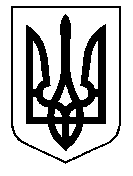 ТАЛЬНІВСЬКА РАЙОННА РАДАЧеркаської областіVІ скликанняР  І  Ш  Е  Н  Н  ЯВід 26.11.2012 № 17-18              м.ТальнеПро план діяльності з підготовки проектів регуляторних актів Тальнівської районної ради на 2013 рік  Відповідно до пункту 6 частини 1 статті 43, статті 59 Закону України «Про місцеве самоврядування в Україні», на виконання частини 1 статті 7, статті 13 Закону України «Про засади державної регуляторної політики у сфері господарської діяльності», врахувавши пропозиції постійних комісій районної ради, районна рада ВИРІШИЛА: 1. Затвердити план діяльності з підготовки проектів регуляторних актів Тальнівської районної ради на 2013 рік (додається).2. План діяльності з підготовки проектів регуляторних актів Тальнівської районної ради на 2013 рік опублікувати в районній газеті «Колос Тальнівщини».3. Контроль за виконанням плану діяльності покласти на постійну комісію районної ради з питань роботи агропромислового комплексу та базових галузей народного господарства, розвитку підприємництва.Заступник голови районної ради                                          В.С.ГлухенькийДодатокдо рішення районної ради від 26.11.2012 № 17-18План діяльностіз підготовки проектів  регуляторних актів Тальнівської районної ради на 2013 рікКеруючий справамивиконавчого  апарату районної ради                                            В.П.Карпук    №п\пВид документаНазва проекту регуляторного актаМета прийняття проекту регуляторного актаТермін  підготовки проекту регуляторного актаНайменування розробників проекту1.Рішення районної радиПро управління об’єктами спільної власності територіальних громад сіл і міста Тальнівського районуЗдійснення контролю за використанням та збереженням комунальними підприємствами, установами, організаціями спільної власності територіальних громад сіл і міста району, майна, що закріплене за ними на правах господарського відання або оперативного управління.Жовтень-листопадВідділ з питань управління комунальною власністю виконавчого апарату районної ради